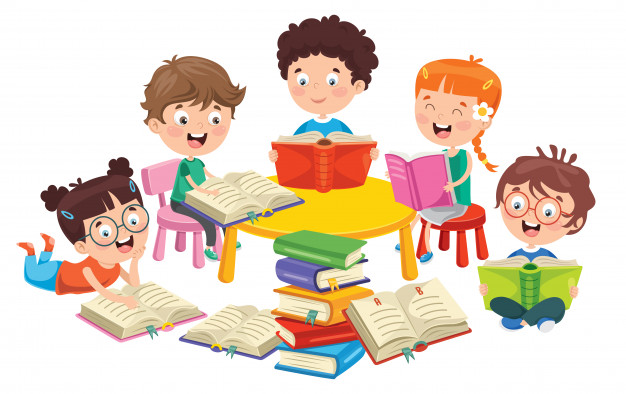 	Розглянуто і затверджено на засіданні педагогічної ради ____________________________________ серпня 2023 року, протокол №___Зміст1. Аналіз роботи шкільної бібліотеки за  2022-2023 навчальний рік.2. Пріоритетні завдання  роботи бібліотеки на  2023-2024 навчальний рік.3. Довідково-бібліографічне та інформаційне  забезпечення освітнього процесу.4. Інформаційне забезпечення  національно-патріотичного виховання.5. Керівництво читанням. Обслуговування користувачів та популяризація літератури на допомогу освітньому процесу.5.1. Залучення  до читання та організація роботи з користувачами інформації.5.2. Індивідуальна робота з читачами.5.3. Обслуговування читачів.6. Організація та збереження  книжкових фондів .7. Робота з активом бібліотеки. 8. Формування основ інформаційної культури створення бази довідкових   вебджерел.9. Робота з педагогічним колективом освітнього закладу.10. Робота з батьківською громадськістю.11. Підвищення професійної компетентності.12. Тематика бібліотечних уроків1. АНАЛІЗ РОБОТИ ШКІЛЬНОЇ БІБЛІОТЕКИ ЗА 2022-2023 Н. Р.	Бібліотека є структурним підрозділом школи, який здійснює бібліотечно-інформаційне, культурно-просвітницьке забезпечення освітнього процесу. Робота бібліотеки проводиться  спільно з педагогічним колективом відповідно до планів роботи і регламентуючої документації.У 2022-2023 навчальному році діяльність шкільної бібліотеки була побудована згідно  Закону України «Про бібліотечну справу» від 27.01.1995 №32/95 ВР, наказу Міністерства освіти і науки України від 14.05.1999 р. № 139 «Про затвердження Положення про бібліотеки ЗНЗ», Інструкції про порядок комплектування та облік підручників та навчальних посібників, затвердженої наказом Міністерства освіти і науки, молоді та спорту України від 14.12.2020, постанов Кабінету Міністрів України, наказів департаменту освіти і науки __________________________. Робота бібліотеки проводиться  згідно річного плану, спирається  на вирішення завдань по інформаційному забезпеченню освітнього процесу та здійснює інформаційно-бібліографічний супровід упровадження Державних стандартів освіти, Нової української школи.У 2022-2023 навчальному році діяльність бібліотеки школи була спрямована на виховання в учнів інформаційної культури, формування вміння користуватись бібліотекою, книгою та її довідковим апаратом, популяризацію різноманітної літератури,  розвиток пізнавальних здібностей та інтересів школярів за допомогою  різноманітних форм і методів бібліотечної роботи.  Протягом навчального року у бібліотеці проводилась цілеспрямована допомога здобувачам освіти щодо успішного засвоєння навчальних програм, розвитку їх творчого мислення, пізнавальних інтересів і здібностей з використанням бібліотечного ресурсу; удосконалювалися традиційні  й  нові  бібліотечні технології; забезпечувались  можливості найбільш повного й швидкого доступу до документів; використовувались різні форми проведення масових та інформаційних заходів, як в офлайн режимі, так і в онлайн.  В  інформаційній роботі використовувались сайт школи, сторінка школи та сторінка бібліотеки освітнього закладу у Фейсбук. Саме тому шкільна бібліотека є  інформаційним центром для всіх учасників освітнього процесу.  Основними напрямами  її  роботи є впровадження та використання сучасних технологій з метою подовження    пошуку  шляхів   зросту читацької активності, підвищення якості читання та ролі інформації  у житті учнів.   Створення на базі бібліотеки школи центру активного інформаційного  середовища, участь бібліотеки у підготовці заходів різної тематики, проєктів, надання всіх бібліотечних ресурсів для отримання інформації читачами визначило важливу інформаційну  роль   бібліотеки в  організації освітнього  процесу у школі.Читальна зала бібліотеки використовувалась  для співпраці з соціальними партнерами школи: громадськими організаціями, батьками учнів школи, педагогами. Традиційно  проводились  тематичні  класні  години, виховні  заходи, зустрічі  з представниками  громадських організацій, захист проєктів. Фонд шкільної бібліотеки комплектується за рахунок бюджетних та позабюджетних коштів. Забезпечення підручниками, навчально-методичною  та художньою літературою здійснюється централізовано через відділ освіти шляхом замовлення, з урахуванням пропозицій учителів. На жаль, надходження до бібліотеки за державні кошти не повністю задовольняють потреби  читачів.  Завдяки закупівлі літератури в торгівельній мережі за кошти, виручені від здачі макулатури,   щорічному проведенню  благодійних акцій  «Подаруй бібліотеці книгу», «Випускники – шкільній бібліотеці»  книжковий фонд поповнюється  новими видання з різних галузей знань. Облік фонду ведеться відповідно нормативним документам: книги сумарного обліку фонду бібліотеки, інвентарні книги, книга обліку видань тимчасового користування, папки накладних, папки актів вибуття, реєстраційна картотека навчальної літератури, формуляри користувачів. До послуг  користувачів бібліотека пропонує  3700_______ примірників книг. З них: основний книжковий фонд  налічує  1312_____  примірників, фонд підручників –_2397____ примірник.Систематично проводиться робота з розкриття інформаційних ресурсів  книжкового фонду, оформлено тематичний стелаж «Читаюча дитина – щаслива родина» для здобувачів освіти 1-4 класів, тематичні стелажі у відкритому доступі для учнів 5-11 класів «Історія країни – моя історія», «Пізнання – шлях без закінчення», «Скарби української літератури», перегляди літератури та книжкові виставки з українознавства, суспільних наук, української літератури. Згідно з постановою Кабінету міністрів подовжується  робота з переходу  на бібліотечну класифікацію УДК. Проводиться оформлення актів на вилучення із фондів бібліотеки застарілої та зношеної літератури та підручників. 	У січні 2023 року проведено аналіз забезпеченості освітнього процесу підручниками, виявлено  забезпеченість здобувачів освіти  підручниками з кожного предмету з урахуванням очікуваного контингенту на 2023-2024 н.р. Загальна забезпеченість складає 91%. Проблемою залишається забезпеченість підручниками  з англійської мови (___7_ клас),   5 – 6 клас НУШ.  Бібліотечно-бібліографічне обслуговування користувачів бібліотеки. Упродовж навчального року шкільна бібліотека з метою виконання триєдиної функції – інформативної, просвітницької та духовної – сприяла реалізації державної політики в галузі освіти, та працювала як:1. Партнер в організації  та проведенні освітніх програм, зустрічей, тематичних заходів, проектів;2. Bibliohub – бібліотека  надає  приміщення, комунікації та інтелектуальний ресурс для проведення освітніх заходів.Основні показники роботи шкільної бібліотеки у 2022-2023 н.р.( у зв’язку з карантинними обмеженнями та через дистанційне навчання в період військового стану показники роботи значно скорочені)Аналіз  основних цифрових показників  показав:1. Кількість читачів бібліотеки – 162, з них: на абонементі обслуговувалось всього –162   користувачів.2. Загальна кількість відвідувань за рік становить 1620  разів, з них на абонементі – 1620. За підсумками року  активними користувачами є здобувачі освіти 5 класу та 8 класу. Кількість групових відвідувань здобувачів освіти закладу освіти, яка припадає  на одного читача за рік  становить 3 рази. У зв’язку з карантинними обмеженнями та через дистанційне навчання в період військового стану кількість відвідувань та книговидачі значно скорочена.3. Загальна кількість книговидач. У 2022-20223 навчальному році із фонду бібліотеки було видано 626  примірників.  Книговидача  літератури складає  -383 _ прим.,   видача підручників – 2300 примірніків.З метою забезпечення здобувачів освіти закладу навчальною книгою були залучені фонди бібліотек шкіл міста  та отримані додатково видані підручники для 7 класу завдяки чому забезпеченість підручниками стала вищою. Додатково отримані у тимчасове користування підручники для 7 класу повернуті у бібліотеки міста. Деякі підручники використовувалися  в електронному форматі .Робота щодо популяризації книги та бібліотеки. Пропаганда літератури на допомогу освітньому процесу.Протягом навчального року в бібліотеці була організована проєктна діяльність. Продовжувалася робота проєкту «Нова українська книга» зі здобувачами освіти 5-11 класів. Виданням року було визнано книгу-розповідь Устинової К. «Батьки повертаються з війни». Було запропоновано здобувачам освіти разом з батьками ознайомитися з книгою та взяти участь у заходах проєкту. Бібліотекарем школи було створено презентацію цієї книги, проведено обговорення, тематичні зустрічі, практичні заняття з елементами тренінгу  щодо опрацювання змісту та практичних порад, наданих психологами у цій книжці. Також до шкільної бібліотеки надійшли посібники серії «Шкільна бібліотека» у кількості 196 примірників. Дуже цікаві сучасні книги із шкільної програми, присвячені окремим темам та історичним особистостям України, твори світової та української літератури, теоретичні та практичні завдання з фізики, математики, біології й географії. Презентація цих книжок, створена бібліотекарем школи, доведена до здобувачів освіти на проектних зустрічах та інформаційних годинах.Робота з цими книжками увійшла до  проєкту «Читати – це круто».  До бібліотеки в цьому навчальному році надійшла друга частина посібників серії «Шкільна бібліотека». Цікаві книжки, присвячені шкільним наукам: біології, історії, хімії, фізики,  природознавству, сучасній художній літературі, фольклору та міфам України. Створено презентацію книжок. Оформлено постійно діючу виставку «Хочеш бути найрозумнішим - будь!». Проведено презентацію цих книжок, рекомендаційні листи, інформаційні хвилинки.Тема «Шкільна бібліотека та екологічна просвіта» стала  основою роботи проекту, в рамках якого було проведено 12 проектних тематичних заходів, оформлено наочні інформаційні стенди та виставки. Інформаційні  матеріали  виставлено на сторінці бібліотеки школи у Фейсбук.  Здобувачі освіти брали участь у анкетуванні «Екологічні заповіді людини», прослухали цикл бесід «До природи не неси шкоди» 1-4 кл. огляд літератури «Життя планети у твоїх руках» 7 клас. Увазі читачів представлена  виставка-колаж «Планета очима дітей» 5-11 кл., екомайстерня «Екологічний вернісаж» 5 кл., книжкова виставка «Екологія краю – тривоги та надії», грали у екологічне лото «Краса природи – справжнє диво» 3-4 кл.,мандрували еколабіринтом  «Царство природи» 6 клас, працювали у інтерактивному  кардмейкингу «Землянам – чисту планету» учні 8 класу. Протягом року у бібліотеці організовувалися постійно діючі та змінні книжкові виставки до пам’ятних дат,  визначних подій і предметних тижнів, оформлялися тематичні полиці національно-патріотичної, краєзнавчої, екологічної, науково-пізнавальної літератури. Так протягом 2022-2023 навчального року були наочно представлені тематичні полиці та книжкові виставки на актуальні теми. Було організовано 12 тематичних  виставок літератури: виставка-презентація «Дім без книги – день без сонця», виставка - панорама «Історія українського козацтва», виставка – рейтинг «Люби рідне – читай українське!», виставка - подорож «Соборна  Україна -  вільна країна», виставка - дослідження «Захист прав дітей у нашій державі», виставка-вернісаж «Мистецтва владний ключ»,  еко-виставка «Я землі цієї паросток зелений». Також розкриття   фонду забезпечують тематичні полочки «НУШ – простір освіти для майбутніх поколінь», «Народні джерела України», виставка – подорож «Краса рідної землі», виставка – калейдоскоп «Природничий калейдоскоп» виставка - порада «Вибір професії – вибір майбутнього!» та інші.  Попитом учнів користуються тематичні перегляди книжок. Так постійно працював  «Буккросинг» для учнів 5-7 класів, тематичний стелаж « Країна книжкова – країна казкова» та «Буккросинг» для учнів 1 – 4 класів, стелаж-презентація « Моя Україна в історії та сучасності.»У бібліотеці освітнього закладу працювала «Українська літературна вітальня», де читачі знайомились з видатними датами ювілярів року, була створена презентація українських письменників-ювілярів, широко представлені інформаційні дайджести на сторінці Фейсбук.На бібліотечних заняттях, що проводяться відповідно до планів виховної роботи класних керівників, учні вчаться користуватися довідковою, науково-пізнавальною літературою, знаходити корисну інформацію в мережі Інтернет,  знайомляться  з літературними новинками.    Заходи, які проходять у бібліотеці  відбуваються  з використанням  інформаційно-комунікаційних  технологій, до них створюються презентації, відеоматеріали, використовуються  ресурси мережі  Інтернет. Поширеними формами масової роботи бібліотеки є години цікавих повідомлень,  літературні вікторини,  ігри-конкурси,  мовознавчі турніри,  презентації книг, бібліографічні огляди літератури тощо.  У  роботі зі здобувачами освіти 1-4 класів  широко використовуються  ігрові  та інтерактивні технології: вікторини, конкурси, рольові ігри, вернісажі, бібліо - імпрези,  презентації.Для здобувачів освіти 5-11 класів широко використовуються можливості проявити свої творчі здібності у  групових творчих справах, тренінгах, турнірах, квестах, тематичних класних годинах, захисті проектів, інтерактивному кардмейкингу, фотоконкурсах та акціях, круглих столах та диспутах. Протягом року здійснюється  інформаційне забезпечення  педагогічних кадрів: індивідуальне інформування педагогічних працівників, інформаційне забезпечення педрад, підтримка вчителів у атестаційний період. У шкільній бібліотеці оформлено тематичну виставку «Нова українська школа – нові перспективи» , «Скарбівниця класного керівника». Проводилась інформаційна робота щодо організації конкурсного відбору та замовлення підручників на 2023-2024 навчальний рік. Було створено блог бібліотекаря школи, який постійно поповнювався протягом року новими методичними матеріалами.Традиційним стало  проведення бібліотекою Всеукраїнського місячника шкільних  бібліотек (1 – 31 жовтня),  заходи якого спрямовані  на виховання в учнів  поваги до книги  як  головного  джерела знань, до рідної мови, знайомство з новими творами української і світової літератур.У бібліотеці в наявності вся облікова та регламентуюча документація, зібрано, систематизовано та активно використовується в роботі  матеріали тематичних папок «Літературний календар», «Про книгу і бібліотеку», «До знаменних дат і визначних подій»,  «Наш рідний край»,  «Цікавинки  звідусіль».         Бібліотекар систематично здійснює інформаційно-бібліографічний супровід годин спілкування, предметних тижнів, заходів до знаменних і пам’ятних дат; надає бібліографічні, тематичні довідки як учням, так і вчителям.Формування інформаційно-бібліографічної культури, навичок незалежного   користувача,  інформаційної компетентності особистості. 	Відповідно до «Положення про бібліотеку середнього загальноосвітнього навчального закладу»  шкільна  бібліотека приділяє увагу формуванню інформаційної культури школярів.Згідно  «Програми  бібліотечно-бібліографічних  занять»  у закладі освіти  проводяться  заняття  з  основ  інформаційної  грамотності для  здобувачів освіти  1-11 класів. Складається графік проведення занять з ББЗ. Тематика занять коригується на основі читацького попиту. При проведенні занять  використовуються  цікаві інтерактивні форми роботи, вікторині,тренінги, ігрові хвилинки. Проводяться  індивідуальні консультації з питань обробки та коректного оформлення  інформаційних матеріалів з Інтернету для здобувачів освіти закладу. З метою покращення інформаційної компетентності особистості та навичок незалежного користувача шкільна бібліотека запрошує  всіх читачів приєднатися до сторінки бібліотеки у Фейсбук, а також відвідувати сторінку бібліотеки, на котрій висвітлюються заходи,  на шкільному сайті .Організація роботи з забезпечення та видачі підручників у тимчасове користування. З метою збереження підручників та книг в освітньому закладі постійно проходить акція «Живи, книга!». На початку навчального року разом із класними керівниками проводиться видача підручників здобувачам освіти. У зв’язку з карантинними обмеженнями не проводились у цьому навчальному році рейди-перевірки стану підручників по класах. Бесіди про збереження навчальної книги «Твій друг підручник», «Наші підручники – твоя відповідальність»  включені у виховні плани класних керівників та проводяться регулярно. Перевірки стану підручників у школі проводяться протягом року класними керівниками, відповідальними за збереження підручників по класах, вчителями а також  перед поверненням підручників до бібліотеки з тимчасового користування. Висновки перевірки доводяться до класних керівників. Наприкінці кожного року проводиться акція "Поверни в бібліотеку відремонтовану книгу!». При перевірці виявляються недоліки та утрачені книжки. На жаль,  в цьому році виявлені утрачені підручники, тому проводиться робота по відшкодуванню втрачених книг.Підвищення професійного рівня бібліотекаря.Бібліотекарі   систематично займається самоосвітою та підвищенням професійного рівня. 	Аналіз роботи  бібліотеки за 2022-2023 навчальний рік продемонстрував, що  бібліотека є сучасним інформаційним центром освітнього простору школи, який  проводить  широку інформаційну та  культурно-освітню діяльність. Активна участь у підготовці шкільних заходів, надання бібліотекою інформаційних послуг у режимі ХАБ, участь у  проєктах, зв'язок с соціальними партнерами, подовження роботи бібліотечних  проєктів, використання  у своїй діяльності сучасних  освітніх технологій дозволяє презентувати роботу  шкільної бібліотеки як  інформаційного та культурно - освітнього центру.Треба зазначити, що резерви шкільної бібліотеки в справі інформаційної роботи далеко не вичерпані. Постійний пошук нових, ефективних технологій, прагнення до формування системи інформаційної підтримки освіти, тісний взаємозв’язок і взаємодія з педагогічним колективом та соціальними партнерами сприяють удосконаленню шкільної бібліотеки як справжнього культурного, інформаційного і освітнього центру, який одержує, зберігає і розповсюджує різноманітні джерела інформації, здатного задовольнити будь-які запити своїх читачів. 2. ПРІОРИТЕТНІ ЗАВДАННЯ РОБОТИ БІБЛІОТЕКИ НА 2023-20234НАВЧАЛЬНИЙ РІКУ 2023-2024 навчальному році діяльність бібліотеки школи буде спрямована на реалізацію законів України «Про освіту», «Про бібліотеку і бібліотечну справу», Концепцію Нової української школи, Концепцію виховання дітей та молоді у національній системі освіти, Стратегію розвитку бібліотечної справи на період до 2025 року «Якісні зміни бібліотек для забезпечення сталого розвитку України», виконання Указів Президента України, постанов Кабінету Міністрів України щодо розвитку загальної середньої освіти, чинного законодавства в галузі освіти.Сприяння реалізації державної політики в галузі освіти, освітнього  процесу; виховання загальної культури, національної свідомості, шанобливого ставлення до книги, реалізації концепції Нової української школи.Формування універсального, з урахуванням профілю, бібліотечного фонду, який відповідає змісту навчання в освітньому закладі, а також є частиною національного фонду України.Підвищення загальних  функцій бібліотеки, які вміщують інформаційне забезпечення освітнього  процесу, надання інформаційно-методичної допомоги здобувачам освіти, росту професійної компетентності педагогічних працівників та знання сутності сучасних освітніх та виховних технологій.Формування у здобувачів освіти засобами книги вмінню навчатися впродовж життя, самоосвіті, навичкам свідомого осмисленого добору джерел інформації, критичного мислення  та володіння  сучасними технологіями. Інформування, консультування й допомога читачам у виборі літератури та в самостійній роботі з книгою.Координація роботи шкільної бібліотеки з учнями, педагогами, батьками в популяризації книги, в задоволенні інформаційних потреб користувачів, пов’язаних зі свідомим вибором професії.Виховання у здобувачів освіти інформаційної культури, культури читання, розвиток творчої думки, пізнавальних здібностей та інтересів.Впровадження в роботу бібліотеки нових інформаційних технологій та методів проектної діяльності, оновлення електронних баз даних обліку книжкового фонду.Систематична робота бібліотекаря зі збереження та розширення книжкового фонду; формування книжкового  фонду, основу  якого складала б українська книга; розширення книжкового фонду  засобами проведення доброчинних акцій «Подаруй книгу бібліотеці».Сприяння підвищенню фахової, педагогічної майстерності вчителів шляхом пропаганди педагогічної літератури та надання інформації про неї.3. ДОВІДКОВО-БІБЛІОГРАФІЧНЕ ТА ІНФОРМАЦІЙНЕ   ЗАБЕЗПЕЧЕННЯ ОСВІТНЬОГО ПРОЦЕСУ4. ІНФОРМАЦІЙНЕ ЗАБЕЗПЕЧЕННЯ   НАЦІОНАЛЬНО-ПАТРІОТИЧНОГО ВИХОВАННЯ5. КЕРІВНИЦТВО ЧИТАННЯМ. ОБСЛУГОВУВАННЯ КОРИСТУВАЧІВ ТА ПОПУЛЯРИЗАЦІЯ ЛІТЕРАТУРИ НА ДОПОМОГУ ОСВІТНЬОМУ ПРОЦЕСУ5.1. Залучення  до читання та організація роботи з користувачами інформації.       5.2. Індивідуальна робота з читачами          5.3. Обслуговування читачів6. ОРГАНІЗАЦІЯ ТА ЗБЕРЕЖЕННЯ  КНИЖКОВИХ ФОНДІВ 7. РОБОТА З АКТИВОМ БІБЛІОТЕКИ8.  ФОРМУВАННЯ  ОСНОВ  ІНФОРМАЦІЙНОЇ  КУЛЬТУРИ СТВОРЕННЯ   БАЗИ ДОВІДКОВИХ   ВЕБДЖЕРЕЛ9. РОБОТА З ПЕДАГОГІЧНИМ КОЛЕКТИВОМ ОСВІТНЬОГО ЗАКЛАДУ10. РОБОТА З БАТЬКІВСЬКОЮ ГРОМАДСЬКІСТЮ ПІДВИЩЕННЯ ПРОФЕСІЙНОЇ   КОМПЕТЕНТНОСТІ    ТЕМАТИКА БІБЛІОТЕЧНИХ УРОКІВВсього читачів162Всього читачів здобувачів освіти123Кількість відвідувань1620КниговидачаФонд літератури3700Фонд підручників2397Видано підручників2300Проведено масових заходів на базі бібліотеки10Бібліо квести, міні квести8Книжкових виставок13Оглядів літератури5Робота з соціальними партнерамиПроектна діяльність3Екскурсій3Літературних вікторин4Проведено уроків інф. грам.4Назва заходу та технологійДата виконанняВідповідальнийПримітки Поповнення довідково-бібліо-графічного фонду (ДІФ) сучасни-ми довідковими виданнямиПротягом рокуАдміністрація, бібліотекарНадання  бібліографічних довідокСистематичноБібліотекар З метою виявлення читацьких інтересів  проводити:- рекомендаційні бесіди;- бесіди про прочитане;- анкетуванняСистематичноБібліотекарВиховання бібліотечно-бібліографічної грамотності учнів за допомогою бібліотечних уроківПротягом рокуБібліотекар, міська бібліотекаЗа окремим планомОрганізація книжкових виставок та тематичних  полиць:нових надходжень;до визначних дат і подій;до предметних тижнів;тематичних;персональних;періодичних виданьПротягом рокуБібліотекарОформлення інформаційного стенду «Календар знаменних і пам'ятних дат» (події та літературні ювілеї місяця)Протягом рокуБібліотекарОновлення  посібників «Цикл пам'яток із самоосвіти для учнів 5-11 класів»Протягом рокуБібліотекарПроведення інформаційних, бібліографічних оглядів нової літератури, періодики, підручни-ків:на педагогічних радах;робочих нарадах;засіданнях кафедрПротягом рокуБібліотекарІнформаційне забезпечення педагогічних рад (списки та огляди літератури)Протягом рокуБібліотекарІнформування користувачів бібліотеки про нові надходження:інформаційні години;експрес-інформації;Дні нової книгиПо мірі надходження1 раз на півріччяБібліотекар№ Зміст заходівТермінВідповідальнийПримітки1Розкриття інформаційних ресурсів книжкового фонду:Створення та оновлення постійнодіючих  книжкових  виставок і тематичних полиць:1СЕРПЕНЬ-ВЕРЕСЕНЬСЕРПЕНЬ-ВЕРЕСЕНЬСЕРПЕНЬ-ВЕРЕСЕНЬСЕРПЕНЬ-ВЕРЕСЕНЬ11. Виставка-презентація «Державність та символіка» (до Дня Державного Прапора України).2. Виставка-презентація «Моя незалежна країна - вільна, сильна Україна» (до Дня незалежності України).3. Виставка-спогад «Українці історія нескорених» (до першого уроку).4. Виставки-огляд в рамках декади  знань «Знання здобуваємо – країну підіймаємо»:«За сторінками твого підручника»;«Казковий острів»;«Книги, які все знають»;«У  світі пригод і фантастики»;«Дивосвіт друкованих скарбів»5. Виставка книг «Квітуча Україна олімпійська» (до дня фізичної культури і спорту)6. Виставка-світлофор «Безпека на дорозі!»7. Виставка-екскурс в минуле «Стежками партизанської слави» (до Дня партизанської слави) 8. Виставка-огляд літератури «З вогнем не жартуй».9. Виставка-пошана  до дня народження Пилипа Орлика10. Тематична полиця «Письменники-ювіляри серпня-вересня»:-23.0824.08До 01.0901 - 09.0905 -09.0910-20.0919-22.0926-30.09ІІ тижденьПротягом місяцяБібліотекарБібліотекарБібліотекарБібліотекарБібліотекарБібліотекарБібліотекарБібліотекарБібліотекарБібліотекар1ЖОВТЕНЬЖОВТЕНЬЖОВТЕНЬЖОВТЕНЬ11. Виставка-вернісаж ««Пізнання починається зі здивування»» (до Міжнародного дня музики (01.10) та Дня художника (10.10)2. Книжкова виставка «Народу вірнії сини» (до Дня українського козацтва та Дня захисника України)3. Виставка-панорама «Україна: з давнини до наших днів».4. Тематична полиця «Письменники-ювіляри жовтня»5. Тематичний колаж «У рідній мові, в щирім слові славімо неньку Україну» (до дня української писемності і мови).1 -13.101-14.10Протягом місяцяПротягом місяця27.10БібліотекарБібліотекарБібліотекарБібліотекарБібліотекар1ЛИСТОПАДЛИСТОПАДЛИСТОПАДЛИСТОПАД11. Виставка-календар «Скарби української літератури».2. Виставка-реквієм «І чорні зерна в пам’яті народній...» (до дня пам’яті жертв голодомору та політичних репресій).4. Виставка-огляд «Перлини  світової літератури».5. Тематична полиця «Письменники-ювіляри листопада»01-11.1128-30.11Протягом місяцяПротягомМісяцяБібліотекарБібліотекарБібліотекарБібліотекар1ГРУДЕНЬГРУДЕНЬГРУДЕНЬГРУДЕНЬ11. Виставка-застереження «Не будьте собі ворогом» (до    Всесвітнього дня боротьби зі СНІДом).2. Книжково-ілюстраційна виставка «Право – математика свободи» (до Міжнародного дня прав людини)3. Виставка-календар за народними зимовими святами «На світі є одна країна, яку люблю, це – Україна»4.Тематична полиця  «Письменники-ювіляри грудня»01.1212-16.1219-23.12Протягом місяцяБібліотекарБібліотекарБібліотекарБібліотекар1СІЧЕНЬСІЧЕНЬСІЧЕНЬСІЧЕНЬ11. Книжкова виставка «Історія величної пісні України». 2. Виставка-презентація «Соборність Духу, Розуму і Серця» (до Дня Соборності України).3. Оформлення інформаційного стенду «День Злуки – день єднання».4. Виставка-рейтинг  «Люби – рідне, читай – українське!».5. «Пам’яті юнаків – героїв, загиблих під Крутами» (до Дня пам'яті Героїв Крут)6.Тематична полиця «Сузір’я ювілярів»ІІ-ІІІ тижні23.01ІVтижденьПротягом місяця30.01Протягом місяцяБібліотекарБібліотекарБібліотекарБібліотекарБібліотекарБібліотекар1ЛЮТИЙЛЮТИЙЛЮТИЙЛЮТИЙ11. Огляд довідкової літератури «Підберемо ключі до знань».2.    Книжковий вернісаж «Уклін чолом народу, що рідну мову нам зберіг». (до Міжнародного дня рідної мови).3. Книжкова виставка-реквієм до Дня Героїв Небесної Сотні «Янголи Інститутської» .4. «Бук кросинг для малих та дорослих!»5. Тематична полиця: «Ювіляри лютого» ІІ тиждень20-24.02ІІІ тижденьПротягом місяцяПротягом місяцяБібліотекарБібліотекарБібліотекарБібліотекарБібліотекар1БЕРЕЗЕНЬБЕРЕЗЕНЬБЕРЕЗЕНЬБЕРЕЗЕНЬ11. Виставка-рейтинг «Книги  кращі обираємо – із задоволенням читаємо».2. Виставка-портрет «Слово про Кобзаря».3. Виставка методичної літератури «Формування художньо-естетичних смаків дитини в сім’ї»4. Виставка-порада « Нова українська школа: сучасний вчитель – сучасний  учень.»5. Тематична полиця  «Письменники-ювіляри березня»І тиждень 06-10.03ІІІ тиждень20-24.03Протягом місяцяБібліотекарБібліотекарБібліотекарБібліотекарБібліотекар1КВІТЕНЬКВІТЕНЬКВІТЕНЬКВІТЕНЬ11. Виставка-вітання «З ювілеєм, улюблені книги!» (до Всесвітнього дня книги й авторського права)2. Рекламно-інформаційна виставка «Українські письменники - дітям»3. Перегляд літератури та періодичних видань до Дня космонавтики «Зоряні мрійники». 4. Виставка-пам'ять «Дзвони Чорнобиля душу тривожать»5. Виставка–калейдоскоп «Світ навколо нас» (до місячника екології)6. Тематична полиця  «Письменники-ювіляри квітня»:- Олесь Гончар - Віктор Близнець - Томас Майн Рід - Ярослав Гашек Протягом місяцяІ тиждень10-14.0424-28.04Протягом місяцяПротягом місяцяБібліотекарБібліотекарБібліотекарБібліотекарБібліотекарБібліотекар1ТРАВЕНЬТРАВЕНЬТРАВЕНЬТРАВЕНЬ11. Виставка-дослідження «І буде пам’ять вічно жити про дні ті легендарні» (до Днів пам'яті та примирення, присвячених пам'яті жертв  Другої світової війни)2. Виставка-перегляд літератури «Моя сім’я – мій світ»3. Інформаційний бюлетень до Дня слов’янської писемності та культури4. Викладка довідкової літератури «Готуємось до державної підсумкової атестації»01-08.0515-19.0524-25.05Протягом місяцяБібліотекарБібліотекарБібліотекарБібліотекар2Бібліографічні огляди:1. «Писемність та мова – жива плоть, яка створювалась мільйонами поколінь» (до Дня української писемності та мови 2. Виставки - портрет «Світ ловив мене, та не спіймав » до Григорія Сковороди 3. Виставка-реквієм «Українці: історія нескорених» (до Дня  вшанування учасників Революції Гідності, увічнення пам’яті героїв Небесної Сотні та героїв російсько-української війни).4. Бібліографічний огляд нової літе-ратури “Острів книжкових скарбів”.ЛистопадГруденьЛютийТравеньБібліотекарБібліотекарБібліотекарБібліотекар3Тематичні лінійки, усні журнали:1. Тематична лінійка до всеукраїнського Дня  бібліотек «Золота скарбниця знань».2. Бібліокешинг  «Тисяча мудрих сторінок» до Всеукраїнського дня бібліотек»3. Шевченківські читання «В бібліотеку завітай, вірш Шевченка прочитай».4. Усний журнал  «Книга для дитини, як сонце у житті» (до Міжнародного дня дитячої книги  2.04)5. Мультимедійна презентація «Кирило і Мефодій – просвітителі слов'ян» до Дня слов’янської писемності і культури29.09ІV тиждень вересня09.0303.0424-25.05БібліотекарБібліотекарБібліотекарБібліотекарБібліотекар4Українська  літературна вітальня:1.Оформлення тематичної книжкової виставки - портрету «Золоті імена України. Ювіляри року.»2.Презентація «Українські письменники ювіляри 202-24 року.3.Тиждень української писемності і мови «Плекаймо рідну мову» (до Дня української писемності та мови)4. Літературна кав’ярня «Мужня, ніжна жінка, диво українка» (до річниці від дня народження Лесі Українки)5. Шевченківські дні у школі «Вінок Кобзареві».ЩомісяцяЖовтеньЖовтеньЛютийБерезеньБібліотекарБібліотекарБібліотекарБібліотекарБібліотекар5Проєкт « Бібліодрайвінг» 1.Бібліоподорож ««Цей дивосвіт-бібліотека» (до Всеукраїнського дня бібліотек); 2.Інтерактивний кардмейкинг «Книжкова повчалка».3.Проєктна зустріч   «Бібліодрайвінг- твоє життя з книгою»; 4. Бібліо - квест «Читацький марафон»5.Фото – челендж « Ми читаємо!».6. Віртуальна виставка – рейтинг «Лідери читання» на сторінці  бібліотеки школи у Фейсбук.ВересеньЛистопадЛютийБерезеньКвітеньТравеньБібліотекарВчителі 1-4БібліотекарБібліотекарКл.керівникиБібліотекарМоніторингова   група проектуБібліотекарЗдобувачі освіти 6Проєкт «Сучасна українська книга»1. Тематичний стелаж - презентація «Проект «Сучасна українська книга»2. Презентація «Коронація слова» .3. Бюро літературних новинок. 4. Інформаційний маркетинг та проектні зустрічі за книгою року.5. Презентація книг серії « Шкільна бібліотека»  «Світ захоплюючих відкриттів»  6. Куча-печа за темою  «Зараз я читаю.».7. Підсумкова зустріч  «Читай, як я, читай зі мною, читай краще мене»ВересеньЖовтеньЛистопадПротягом рокуСіченьБерезеньТравеньБібліотекарБібліотекарБібліотекарБібліотекарБібліотекарКласні керівникиБібліотекар7Громадянське  виховання.1.Тематичні виставки та перегляди.2. Інформаційний стенд «Україна в Європейському просторі»3. Пізнавальна година «Із історії  українського козацтва»;4. Усний літературний журнал «Наш скарб – рідна мова».5. Історічний міні - квест « Чи знаєш ти історію країни?»Протягом рокуТравеньЖовтеньЛютий КвітеньБібліотекарВчителі історіїБібліотекарБібліотекарБібліотекар8Краєзнавство:Проект « Краєзнавство в шкільній бібліотеці:традиції та цінності»1.Оформлення  книжкового - тематичного  стелажу «Наш краю рідний Україна!».3. Інтерактивна гра- квест «Звичаї й традиції західної України».4. Проектна зустріч « Подорож Волинню».5. Формула успіху  з письменниками-земляками.6. Інтерактивний кардмейкінг «Моя Волинь».10..202110.202110.202110.202110.2021БібліотекарБібліотекарБібліотекарБібліотекарБібліотекар9Народознавство:1.Книжкова виставка ««Моя Незалежна країна - вільна, сильна Україна» (до дня Незалежності України)»;2.Перегляд  літератури  «Рідна земле моя, ти козацькою славою щедра» (до Дня українського козацтва та Дня захисника України)3.Мовний квест, присвячений Дню української писемності та мови 5. Вікторина «Через традиції та звичаї народу, ти душу України пізнавай»; 6.Інфомаційний дайджест « Українські народні свята року»7. Конкурс ребусів, загадок, кросвордів «Загадаю загадку, перекину через хатку»8. Інтелектуальний марафон «Цікаві та пізнавальні історії зі сторінок книжок»  9. Бібліотайм «Чарівна краса вишивки» (до Дня вишиванки)СепреньЖовтеньЖовтеньГруденьСіченьЛютийБерезеньТравеньБібліотекарБібліотекарБібліотекарБібліотекарБібліотекарБібліотекарБібліотекарБібліотекар10Естетичне виховання.1. Арт-виставка  «У світі мистецтва»2. Година спілкування «П’ять хвилин з мистецтвом» 3.Веб -подорож  « Театри України».ЖовтеньБерезеньБерезеньБібліотекарБібліотекар Бібліотекар11Економічне виховання:1.Оформлення тематичної полиці   « Економіка – наука про життя»»;2.Перегляд «Економічна наука – кожному»3. Інформаційний дайджест «Економіка для малят»;4. Інтелектуальна гра «Економічний диліжанс». ЖовтеньГруденьЛютий ТравеньВчителіБібліотекарВчительВчителіБібліотекар12Екологічне виховання:1.Книжно-ілюстративна виставка «Подорож сторінками Червоної книги»2. «Від екології довкілля до екології душі» (до Дня довкілля)3. Інформаційна година «Я землі своєї паросток зелений»Лютий КвітеньКвітеньБібліотекарБібліотекарБібліотекар13 Правове виховання:1. Правовий лабіринт «Чи знаєш ти свої права.»; 2. Гра «Подорож країнами Закону, Права і Моралі».3. Інформаційно-пізнавальні години: «Держава на захисті прав дитини»Листопад Грудень12-16.12БібліотекарКласні керівникиБібліотекар14Етичне виховання1.Інформаційні години  «Етикет здобувача освіти».2. Гра - конкурс «Кращі знавці бібліотечного етикету»  .3. Бібліотайм    «Ввічливість  на кожен день»4.Веб- турнір «Етика та  етикет».ВересеньЖовтеньБерезеньКвітеньКласні керівники.БібліотекарПедагогічні працівникиБібліотекар15Профорієнтаційна робота.1. Створення інформаційного дайджеста з профорієнтації в банк школи.2. Оформлення книжкової тематичної полиці «Вибір професії – вибір життя».3 Надання послуги «відкрита бібліотека» для проведення профорієнтаційних заходів4.Огляд літератури «Вибираємо професію свідомо»(за замовленням)Протягом рокуЛистопадПротягом рокуКвітеньБібліотекарБібліотекарБібліотекарБібліотекар16Формування здорового способу життя.1. Дайджест  на спортивну тематику «Цікаві спортивні новини»2. Година корисних порад до Всесвітнього дня здоров’я «Здоровий спосіб життя в традиціях українського народу»08.0903-07.04БібліотекарБібліотекар№ Назва заходів та технологійТермін ВідповідальнийПриміткиВивчення стану забезпечення учнів підручникамиСерпеньБібліотекарЗдійснення прийому і технічної обробки нової літератури і підручників.СерпеньВересеньБібліотекарПеререєстрація та запис нових користувачів.Протягом рокуБібліотекарЦикл бесід з організації бібліотечної діяльності  здобувачів освіти.СистематичноБібліотекарЕкскурсії до шкільної та міської  бібліотек «Бібліотека – книжчин дім», « Я читач бібліотеки»ЖовтеньБібліотекар Бесіди про правила користування бібліотекою при запису читачів.ПостійноБібліотекарРобота з ліквідації заборгованості користувачів інформації.Грудень,ТравеньБібліотекарАналіз читання здобувачів освіти. Захист читацьких формулярів.Травень,Бібліотекар Шкільний конкурс «Бібліодрайвінг», визначення «Лідерів читання», оформлення грамот.Квітень,ТравеньБібліотекарВиготовлення рекомендаційних списків літератури, посібників рекомендованої бібліографії «Що нам читати?», «Це допоможе тобі у вивченні шкільних предметів», «Хто читає, той багато знає»Протягом рокуБібліотекар№Назва заходів та технологійТермін ВідповідальнийПримітки1Проведення  індивідуального  консуль-тування читачів при виборі книги:- рекомендаційні бесіди;- бесіди про прочитане;- реклама книги;- консультації біля книжкових виставок.- консультації з пошуку інформації у ІнтернетСистематичноБібліотекар2  Виявлення читацьких інтересів, проведення бесід, складання індивідуальних списків читання.(за замовленням)ПостійноБібліотекар3Аналіз читацьких формулярів «Що читаємо, як читаємо».Моніторинг відвідування бібліотеки.                                 ГруденьТравеньБібліотекарБібліотекар4Проведення  бібліографічних   індивідуальних  консультацій:- рекомендаційні списки літератури;- тематичні бесіди з визначеної теми.постійноБібліотекарБібліотекар№ Назва заходів та технологійТермін ВідповідальнийПримітки1Обслуговування читачів на абонементі та в читальному залі. Організація обслуговування у канікулярний періодПротягом року2Організація системи інформаційної діяльності бібліотеки Протягом рокуБібліотекар3Розкриття інформаційних ресурсів фонду бібліотеки :екскурсії до бібліотеки;оформлення наочностіознайомлення з книжковими ресурсами бібліотечного фонду визначення актуальних тем сучасності та розкриття інформаційних вітрин.ВересеньПостійноБібліотекарБібліотекар4Індивідуальні рекомендації учням щодо опрацювання необхідної літератури для виконання творчих наукових робіт СистематичноБібліотекар, вчителі-предметники5Наочна інформаційна діяльність: тематичні інформаційні стенди, перегляди,виставки та інше      - «Виставка однієї книги»;-«Прочитай сам, зацікав товариша»;- «Знайомтесь: нові книжки»;- «Виставка книг-ювілярів 2022-23 років».Постійно протягом рокуБібліотекар6 Проведення групових інформаційних заходів за планом бібліотеки з метою поширення обізнаності користувачів про різноманітність інформаційних ресурсів.СистематичноБібліотекар7Індивідуальний супровід участі здобувачів освіти у  конкурсах, акціях, Інтернет-семінарах, міських та шкільних конкурсах та проектах.Протягом рокуБібліотекар8Проведення: бібліографічних оглядів   літератури; презентацій  книг, літературних  вікторин, годин цікавих повідомлень;   турнірів ерудитів, інформаційних   хвилинок, усних журналів, читацьких  олімпіад  та інших  традиційних і новітніх  технологій щодо популяризації книги й читання      Протягом рокуБібліотекар, класні керівники, педагог-організатор9З метою популяризації вітчизняної книги й читання проводити моніторинг читацького попиту на книги українських  авторів серед учнів 5-11 кл.Протягом рокуБібліотекар, психолог№ Назва заходів та технологійТермін ВідповідальнийПримітки1. Ведення всіх операцій з обліку бібліотечного фонду (згідно з Інструкцією)Протягом рокуБібліотекар2.Оформлення  документації  на нові надходження  та систематична  звірка її з бухгалтерією.1 раз у кварталБібліотекар3.Зміна шифрів  фонду літератури на інші  таблиці бібліотечної класифікації УДК.Протягом рокуБібліотекар4. Вилучення з фондів:застарілих видань;загублених читачами книг;з інших причин (складання актів,вивіз макулатури, здача актів до бухгалтерії; робота із сумарними та інвентарними книгами).Протягом року по узгодженню з бухгалтерієюБібліотекар5Поповнення бібліотечного фонду підручниками, художньою, методичною літературою відповідно до потреб користувачів.Акція «Подаруй бібліотеці книгу»Протягом рокуЖовтень – груденьБібліотекар, адміністрація, класні керівники6 Здійснювати аналіз придатних для використання підручників і посібників та порівнювати їх з реальною потребою учнівського контингенту. Тримати зв'язок з методкабінетом, школами району щодо комплектування фонду підручників Протягом рокуБібліотекар,  РМК7Вчасна організація доставки та видачі підручників учнямПротягом рокуБібліотекар8Внесення до електронної бази підручників нових надходженьПо мірі надходження нових  підручниківБібліотекар9Інвентаризація бібліотечного фонду підручників. Надання інформації до РМКДо 01.06. 2023 рокуБібліотекар10Пошук додаткових джерел комплектування фонду бібліотеки (спонсори, волонтери,акції)Протягом рокуБібліотекар11 Робота з фондом підручників:організація видачі підручників;організація повернення  підручників;оформлення нових надходжень;робота з відшкодування втрачених книжокВересеньТравеньПротягом рокуБібліотекарБібліотекар12Організація роботи по збереженню навчальної книги у класах: визначення відповідальних за перевірку стану підручників, оформлення відомостей або формулярів на отримання  підручників, заповнення паспортів, з метою ідентифікації книг наприкінці року.Вересень - Травень  КласніКерівники13Заходи по збереженню фонду:рейди перевірки стану підручників;робота Книжкової лікарні  при повернені книг до бібліотеки.І раз на семестрТравень  Класні керівники14Залучення здобувачів освіти та педагогічного колективу до участі у шкільній акції «Живи, книго!». Протягом рокуОргкомітет,самоврядування15Замовлення  підручників на наступний навчальний рік через систему «Курс «Школа»За наказомМОНБібліотекар16Робота з «курсом Школа» по проведенню інвентаризації  бібліотеч-них фондів підручників, введення додаткових даних ,зміни контингентів.За потребою	Бібліотекар17Оформлення передплати на періодичні виданняЖовтень-груденьБібліотекар, адміністрація18Надання інформації (звіт) до РМК про роботу бібліотекиДо 25.12.Бібліотекар№ Назва заходів та технологійТермін ВідповідальнийПримітки1Визначити здобувачів освіти які  активно беруть участь у діяльності бібліотеки.ВересеньБібліотекар2Залучення  активу до роботи:з ремонту  книг;щодо роботи з боржниками;щодо збереження навчальної літератури у класах;з обробки літератури, яка надійшла до бібліотеки; щодо залучення учнів до читання.Протягом року2022 – 2023Бібліотекар3Заходи по збереженню фонду підручників: рейди перевірки стану підручників;оформлення інформаційних листів  «Наші шкільні підручники».1 раз наСеместрБібліотекар4Участь у святах:до Дня бібліотекмісячника шкільних бібліотекдо Всесвітнього дня книги     Вересень   Жовтень       КвітеньБібліотекар№ Назва заходів та технологійТермін ВідповідальнийПримітки1Складення  графіка інформаційних занять для учнів 1-11 класів та проведення занять згідно графіку.ВересеньБібліотекар2Консультативна робота по організації   інформаційних послуг та пошуку інформації.Протягом рокуБібліотекар3Тематичні консультації з користування ДБА.Протягом рокуБібліотекар4Проведення: бібліографічних оглядів   літератури; презентацій  книг, літературних  вікторин, годин цікавих повідомлень;   турнірів ерудитів, інформаційних   хвилинок, усних журналів, читацьких  олімпіад  та інших  традиційних і новітніх  технологій щодо популяризації книги й читання                  Протягом рокуБібліотекар, класні керівники, педагог-організатор5Оновлення матеріалів  електронних інформаційних баз даних, їх використання в освітньому  процесі.Протягом рокуБібліотекар6Створення  вебсписків за актуальними темами нової шкільної програми .Протягом рокуБібліотекар7Залучення здобувачів освіти до участі у групі Фейсбук,Протягом рокуБібліотекар№ Назва заходів та технологійТермін ВідповідальнийПримітки1 Забезпечення інформаційних потреб педагогічних працівників :1.Методичні рекомендації на допомогу вчителям 5-6 класів (за новими програмами НУШ 2.Методичні рекомендації для педагогічних працівників  з порядку організації та початку  2023-2024 навчального року.3.Створення    бази електронних підручників для 1-11 класів4. Створення бази документів для педагогічних працівників з програмного забезпечення освітнього процесу Серпень ВересеньЛистопад ВересеньБібліотекарБібліотекарБібліотекар2Інформаційне забезпечення проведення педагогічних рад:- Підготовка інформаційних  списків літератури за темою педради.- Оформлення тематичних презентацій Протягом рокуБібліотекар3Надання сервісних послуг щодо організації роботи з веб сайтами   педагогічним працівникам.Протягом рокуБібліотекар4Проведення індивідуального інфор-мування педагогічних працівників.ПостійноБібліотекар5 Інформаційне забезпечення підготовці та проведення предметних тижнів.ПостійноБібліотекар6Методична допомога з організації роботи по збереженню підручників у класах.Протягом рокуБібліотекарактив7  Інформаційний супровід  педагогічних працівників при проведенні масових заходів, атестації, конкурсів та проектів.Протягом рокуБібліотекар№ Назва заходів та технологійТермін ВідповідальнийПримітки1Створення у бібліотеці куточка «Читаюча дитина – щаслива родина».ВересеньБібліотекар2Проведення  консультації з батьками:-  по організації дитячого читання - по ремонту книг та збереженню навчальної літератури .Протягом рокуБібліотекар3 Інформаційні матеріали  з питань виховання  сучасних підлітків у групі у Фейсбук.Протягом рокуБібліотекар4 Залучення батьків до участі у групі у Фейсбук.Протягом рокуБібліотекар№ Назва заходів та технологійТермін ВідповідальнийПримітки1Вивчення інформації з питань організації бібліотечної діяльності з  професійних джерел .Протягом року2Створення   електронної   бази  даних з питання  «Інформаційне забезпечення учасників освітнього процесу  через використання у  діяльності   бібліотеки сучасних освітніх технологій».Протягом року3Підвищення та вдосконалення  професійного рівня, вивчення   досвіду  роботи   бібліотек .Протягом року4Участь у вебінарах, конференціях, публікація матеріалів на сайті «Всеосвіта» та інших.Протягом року5Створення власних медіа продуктів, публікацій, участь у конкурсах професійної майстерності.Протягом рокуКласДатаТема уроку1 1. Ознайомлення з шкільною бібліотекою. 2. Правила спілкування з книгою. Гігієна читання3. Народження книги. 4. Посвята в читачі.21. Бесіда «Чому хворіють книжки?»2. Як знайти самостійно потрібну книжку?3. Структура книжки.4. Бібліотечно-бібліографічна допомога в бібліотеці.31. Мої улюблені книжки. 2. Бібліографія та анотація до книжки. 3. Періодичні видання для молодших школярів. 4. Підсумковий обмін думками "Сторінками улюблених книг".41. Моя домашня бібліотека. 2. Словник – інструмент пізнання світу.3. Гра-конкурс «Герої зарубіжної літератури». 4. Бібліографічна гра «Ми мандруємо сторінками словників та енциклопедій»51. Літературна премія Г.-К. Андерсена та її лауреати.2. Довідкова література (словники, довідники, енциклопедії). 3. У гості до дитячих журналів. 4. Захист читацького формуляра.61. Як працювати з текстом книжки.2. Вікторина «По книжкових морях».3. Іван Федоров – перший друкар на Україні. 4. Відгук про книгу.71. Кроки назустріч мистецтву.2. Суспільно-політична література.3. Як працювати з енциклопедією? 4. Як правильно написати повідомлення?81. Критична література. 2.Методи самостійної роботи з літературою.3. Літературна гра «Хто є хто?»91. Твори письменників-земляків. 2. Улюблені книги моєї родини. 3. Значення систематичного та алфавітного каталогу під час роботи в бібліотеці. 101. Інформація – найдорожчий товар.2. Бібліотеки – джерело інформації. 3. Самостійний пошук знань. 111. Критико-літературознавчі видання та робота з ними.2. Сучасне комп’ютерне забезпечення в бібліотечній справі.3. Підсумкова конференція "Мистецтво бути читачем". Аналіз та обговорення робіт. Висновки.